Информация о проведении Единого дня профессионального самоопределения МБОУ СОШ п.Джонка	29 апреля в МБОУ СОШ п. Джонка был проведен Единый день профессионального самоопределения.	В этот день ребята 1-4 классов приняли участие в конкурсе плакатов «Все профессии важны», 1-6 класс в конкурсе фотографий «Профессия  в кадре».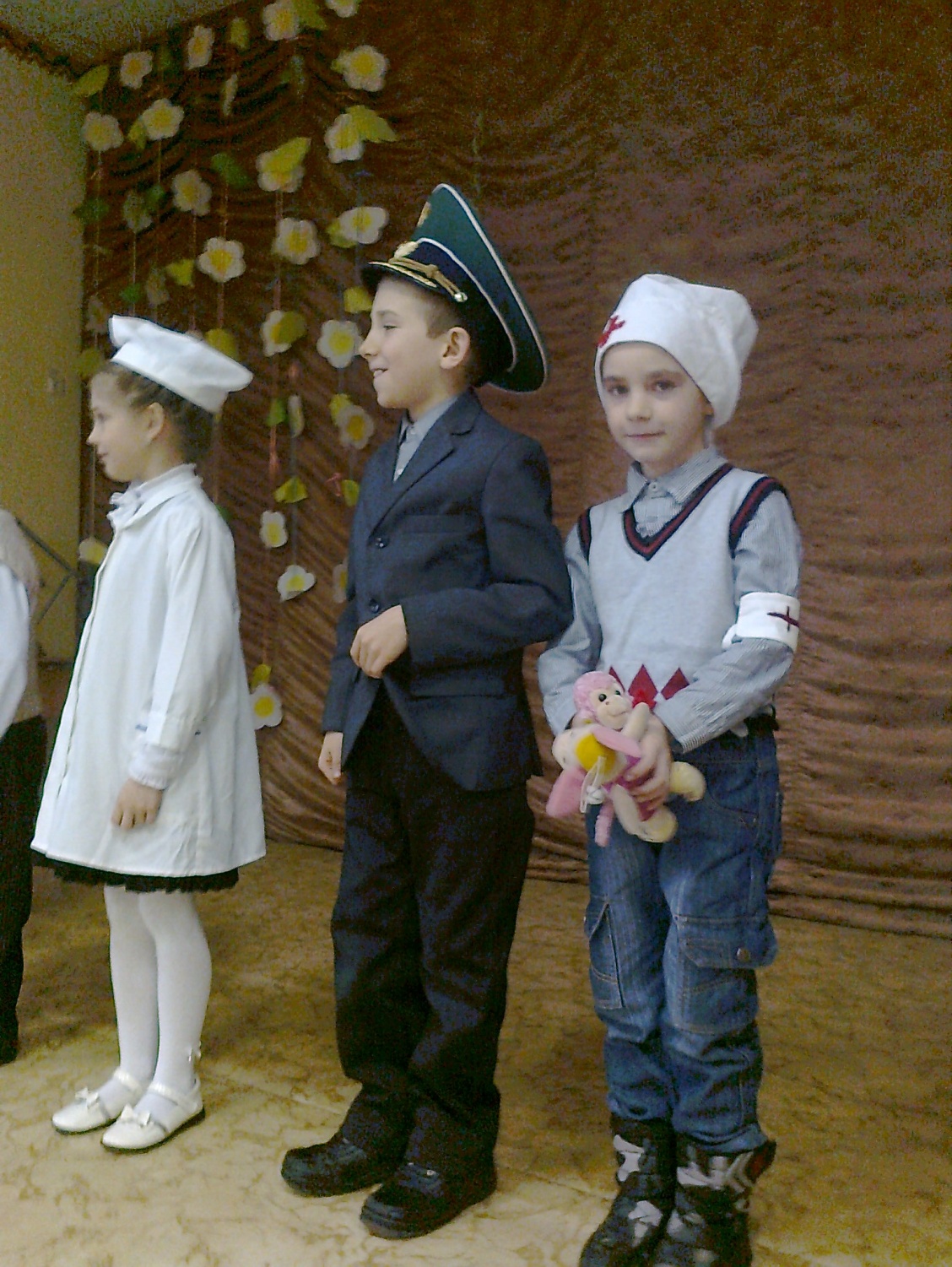 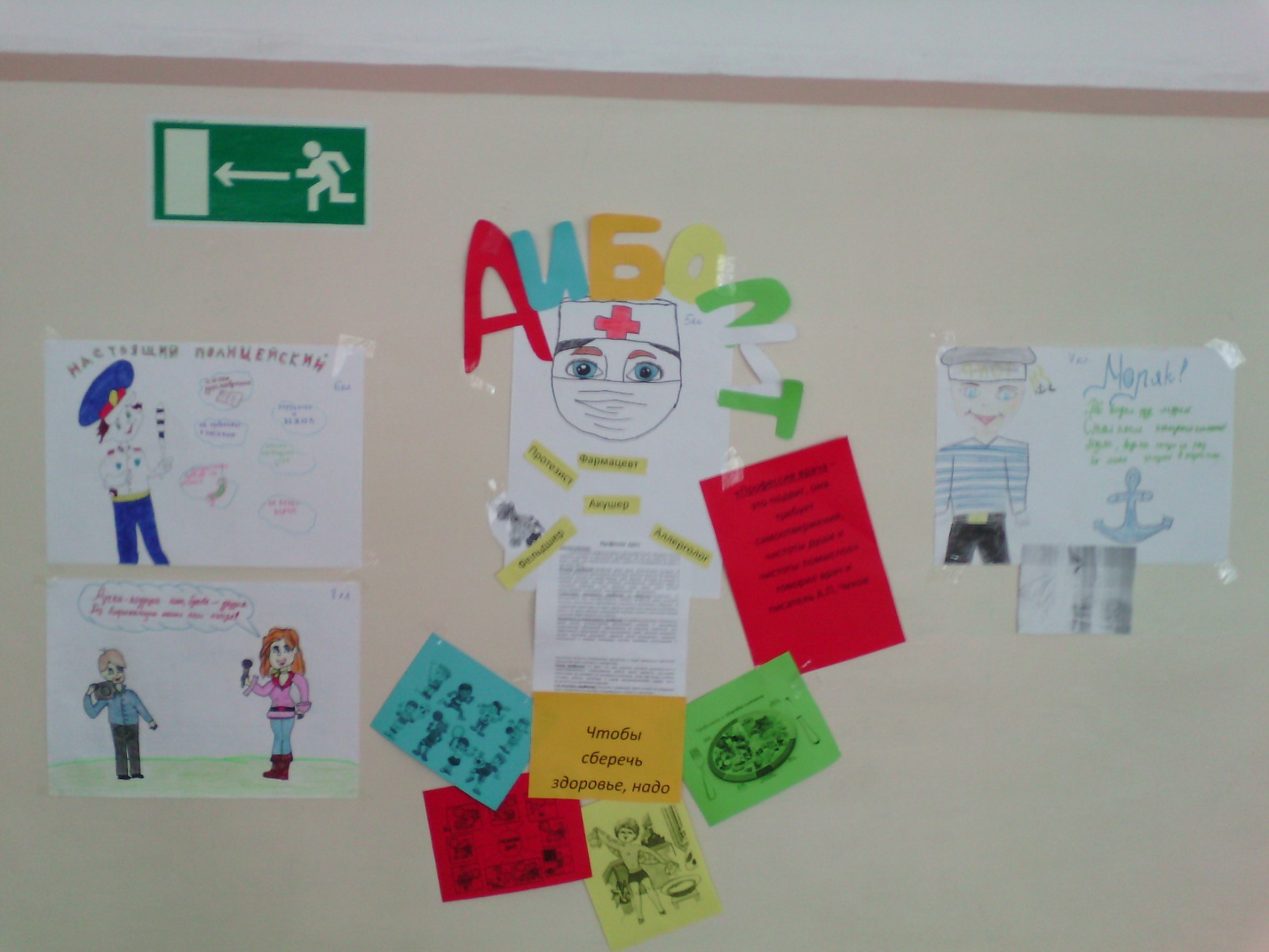 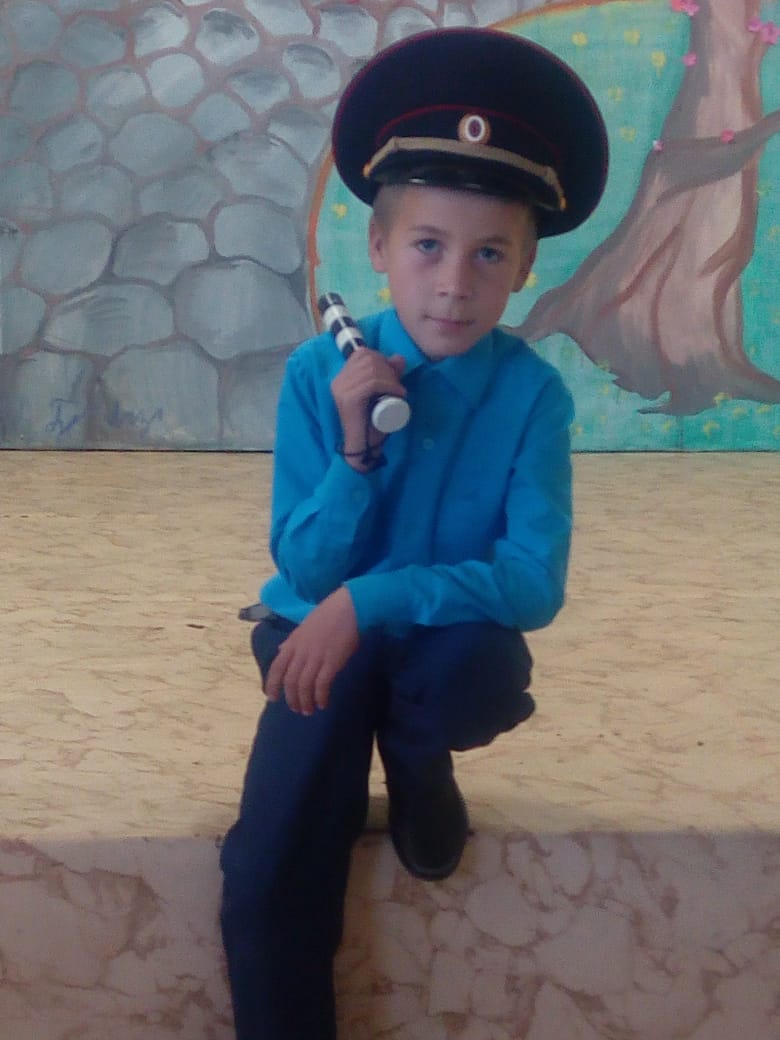 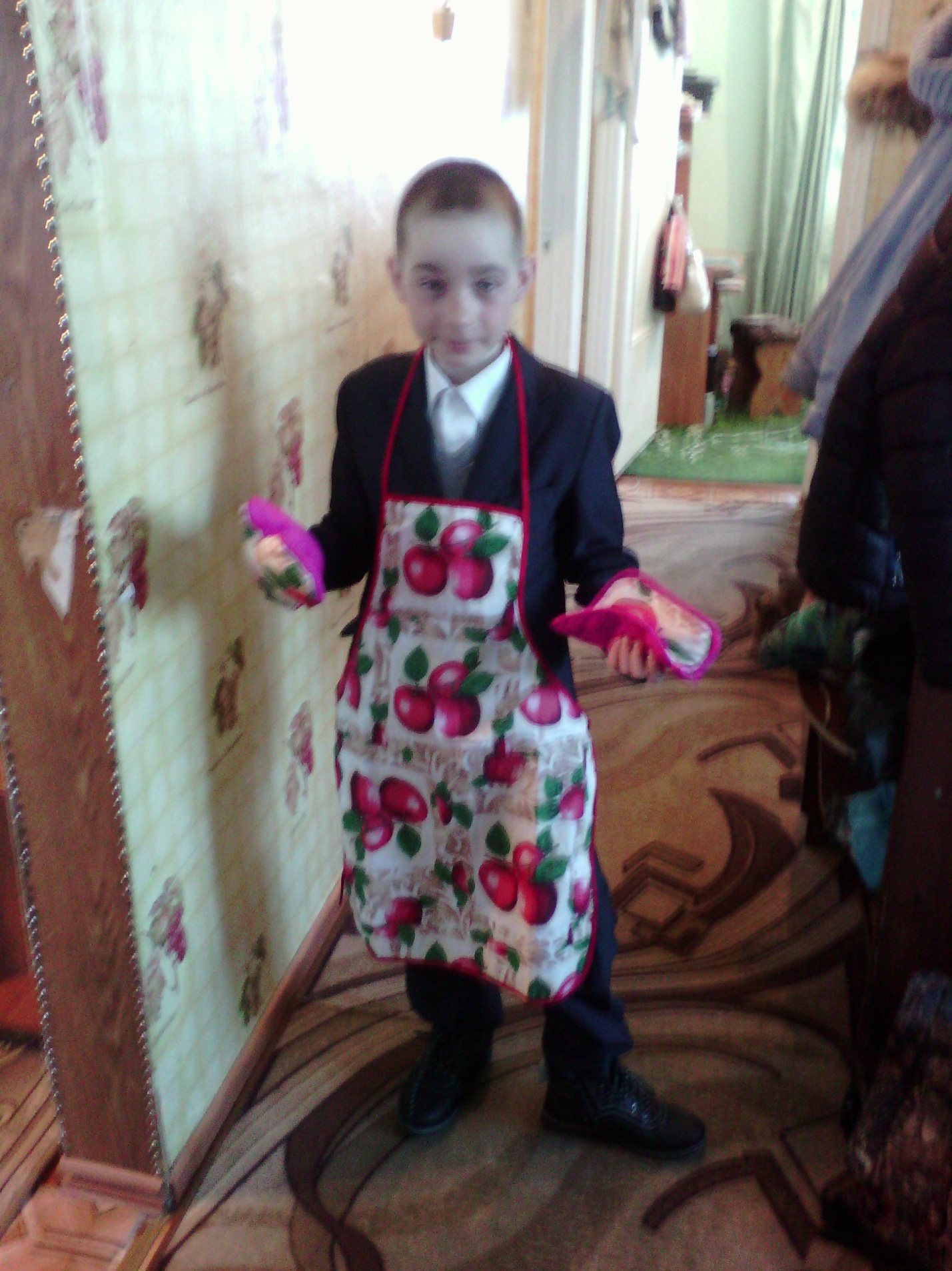 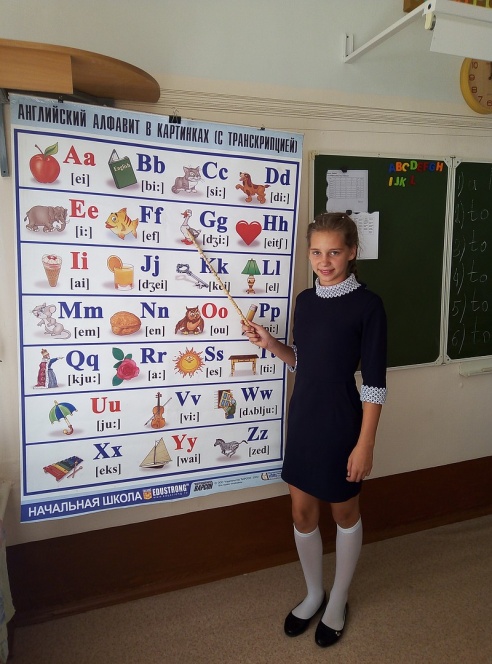 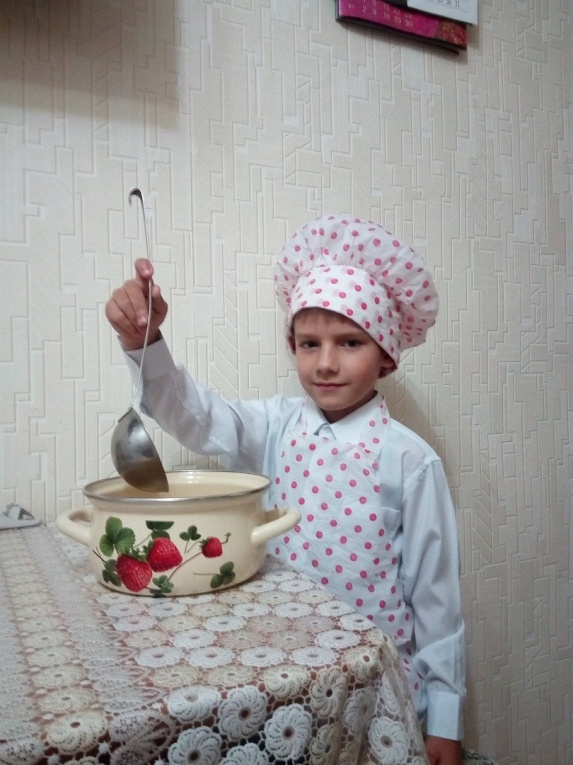 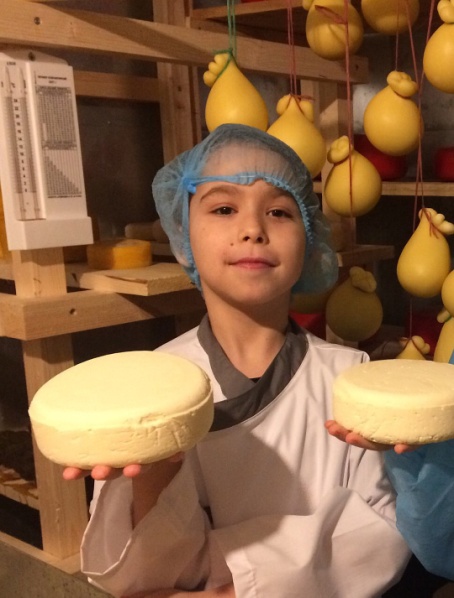 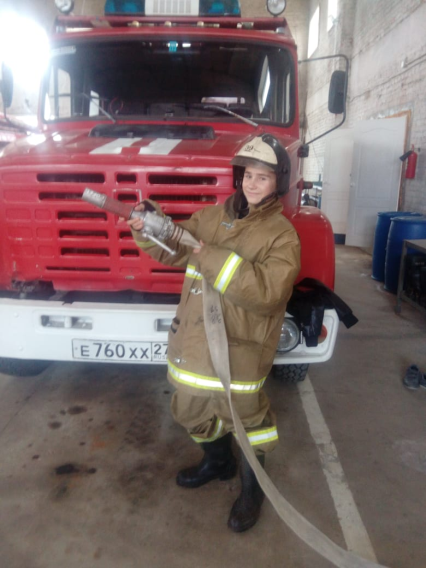 Для обучающихся 5-7 классов была проведена экскурсия в пожарную часть.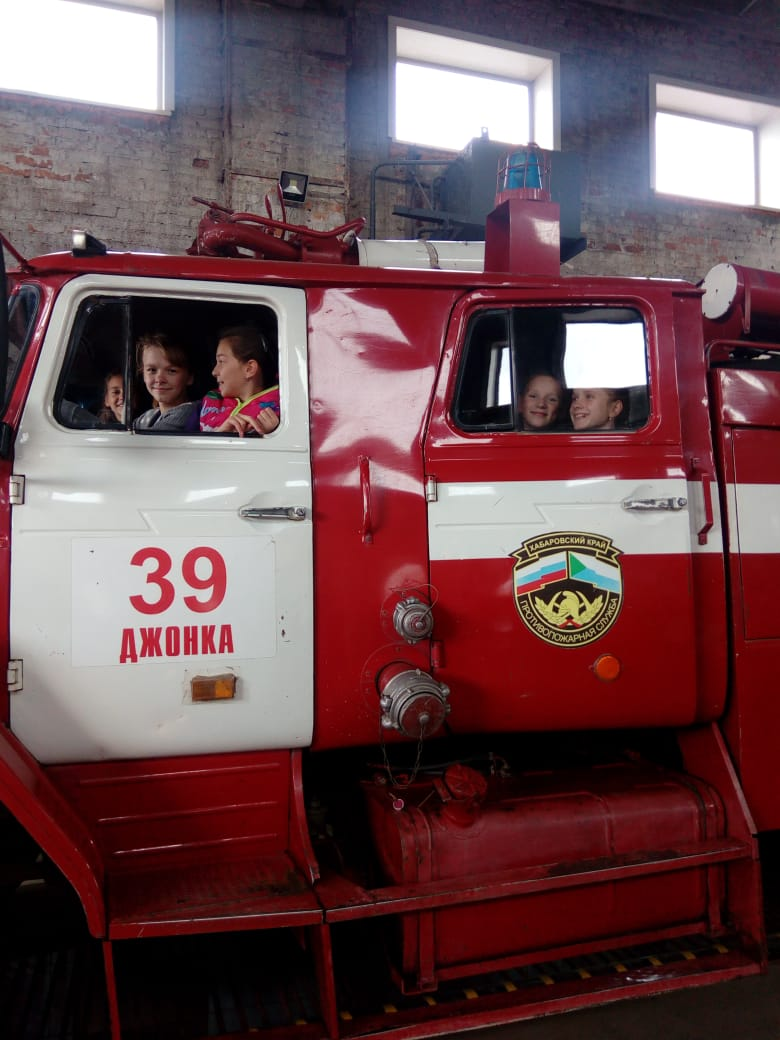 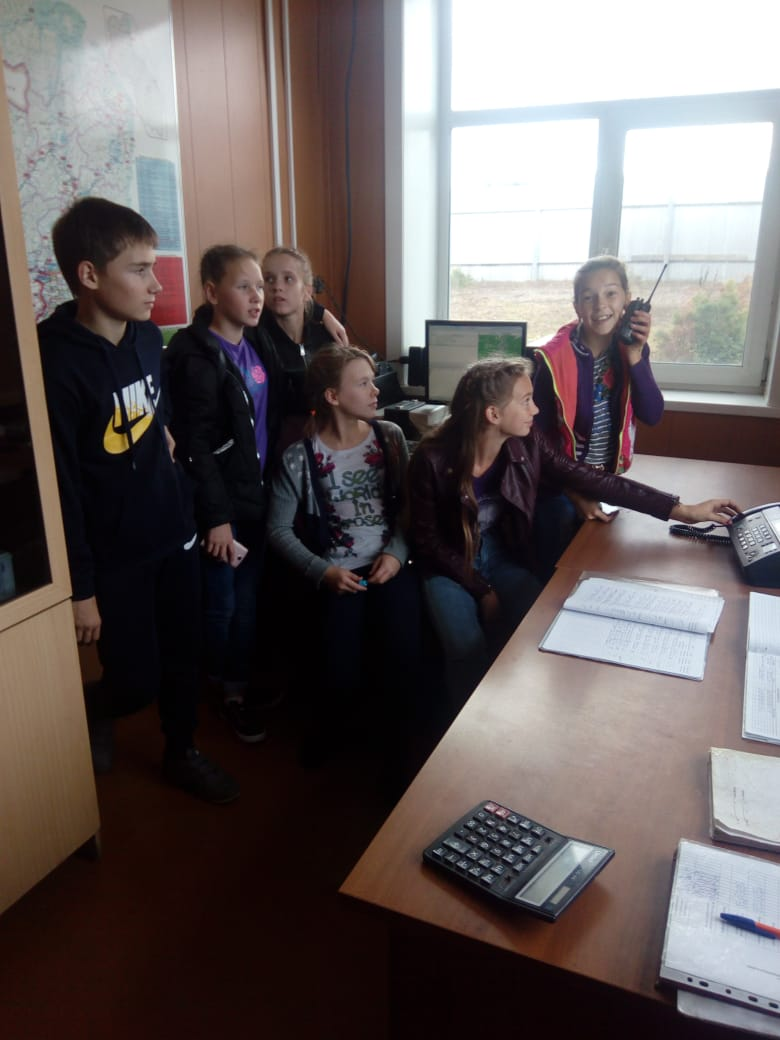 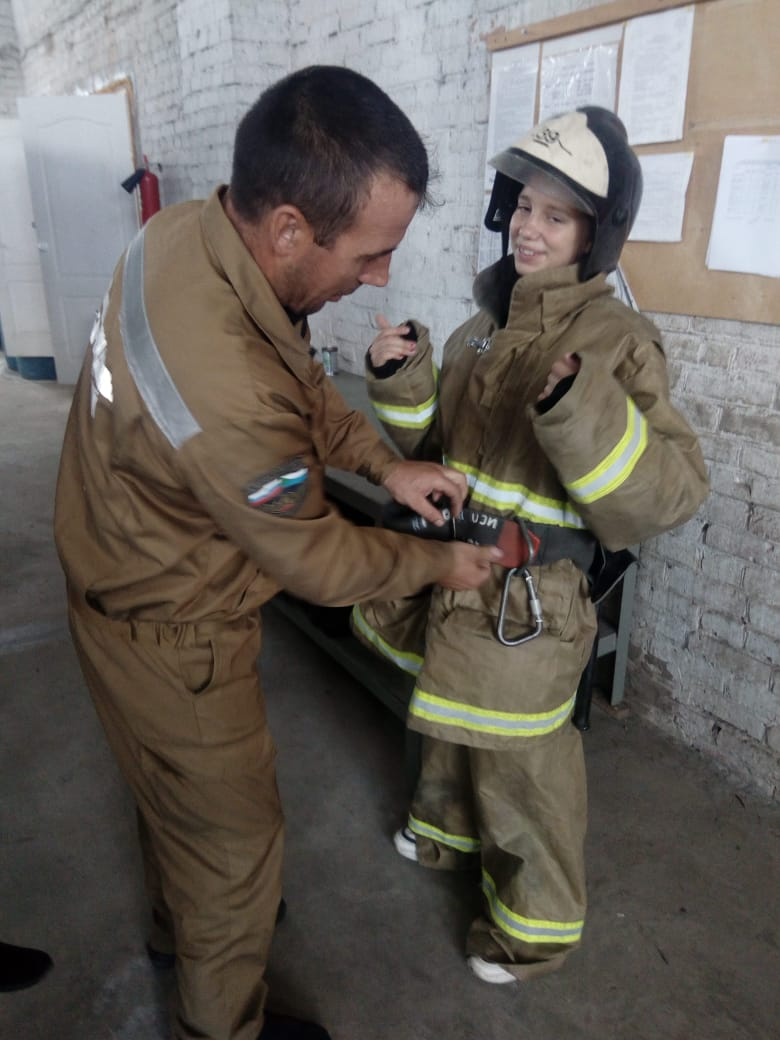 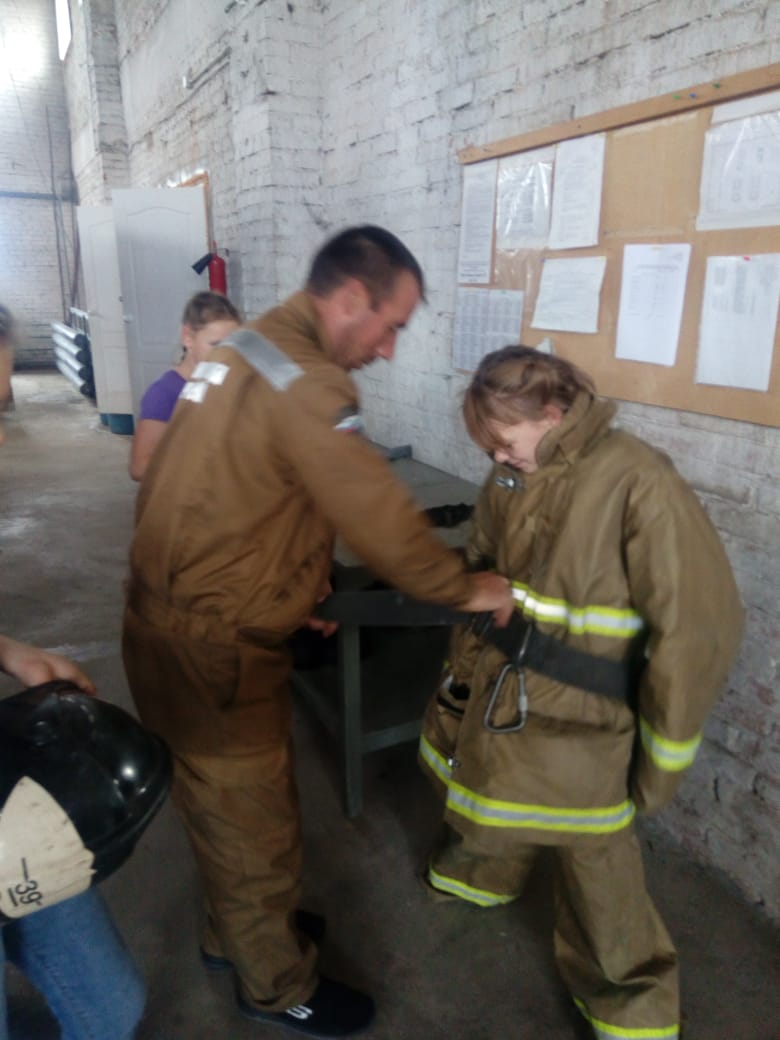 Для обучающихся 8-11 классов представитель Солнечного промышленного техникума Малахова О.Д. провела беседу и ознакомила с правилами приема и факультетами.Работники больницы рассказали о профессии медсестры и лаборанта.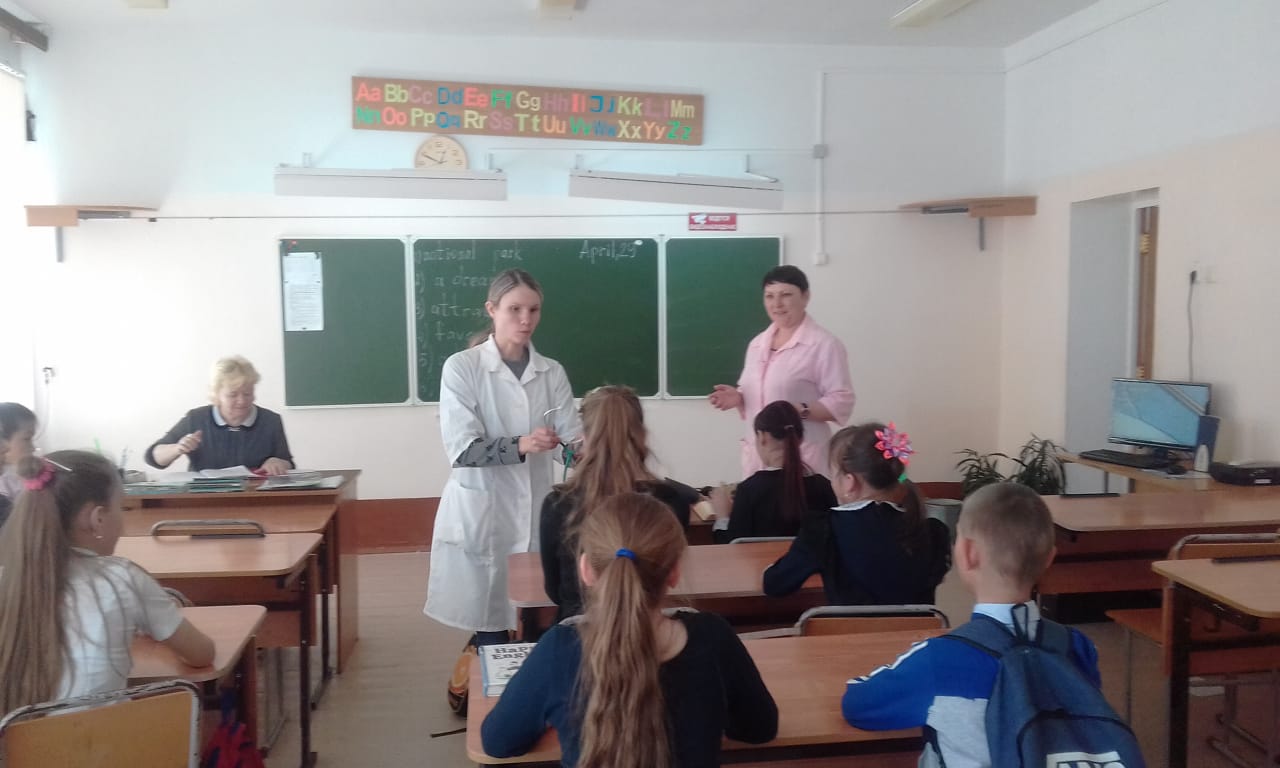 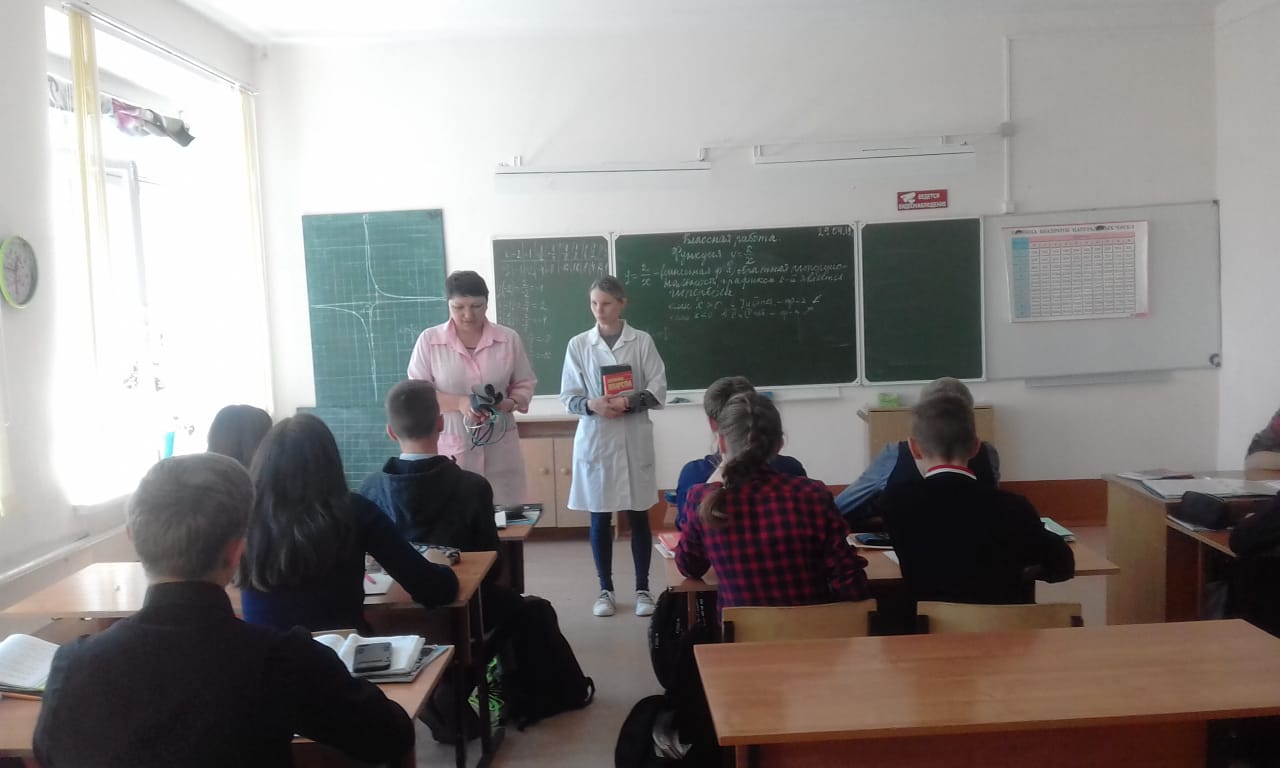 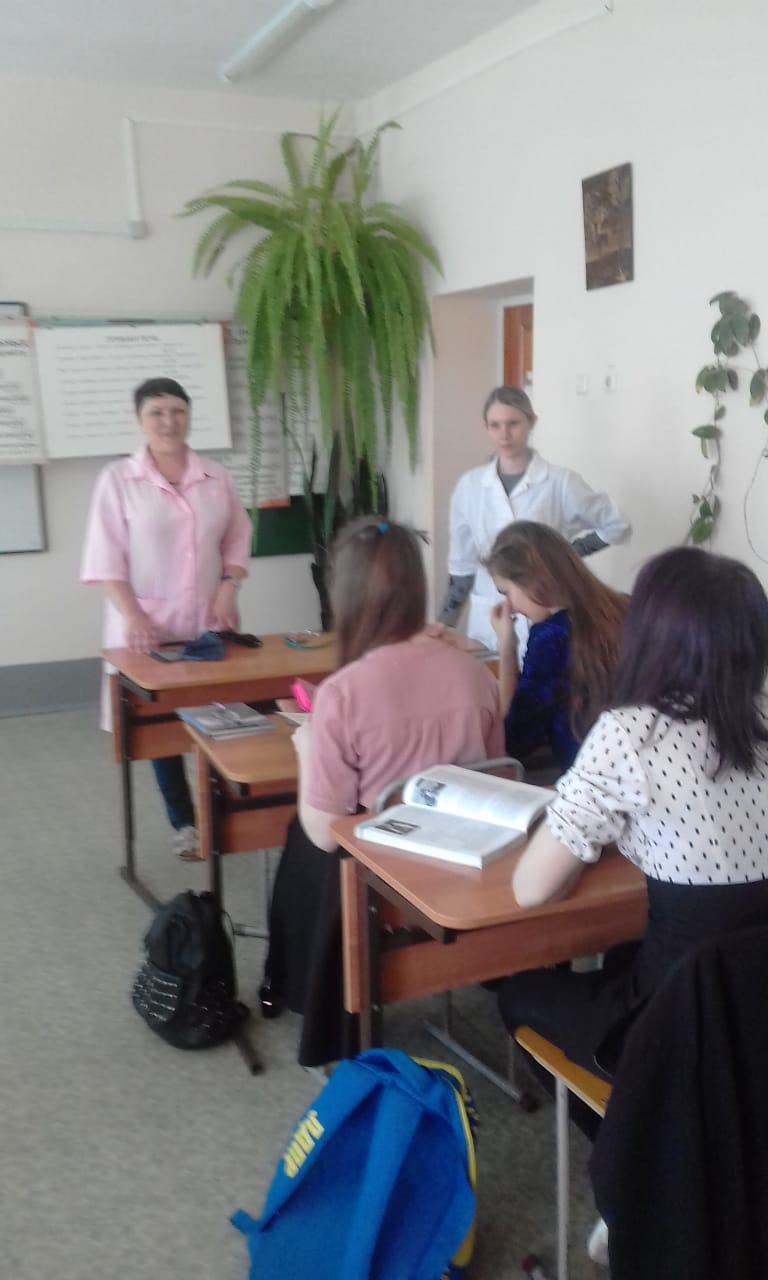 Педагог-психолог провел занятие «Профессия – швея »для обучающихся 8-9 коррекционного класса. 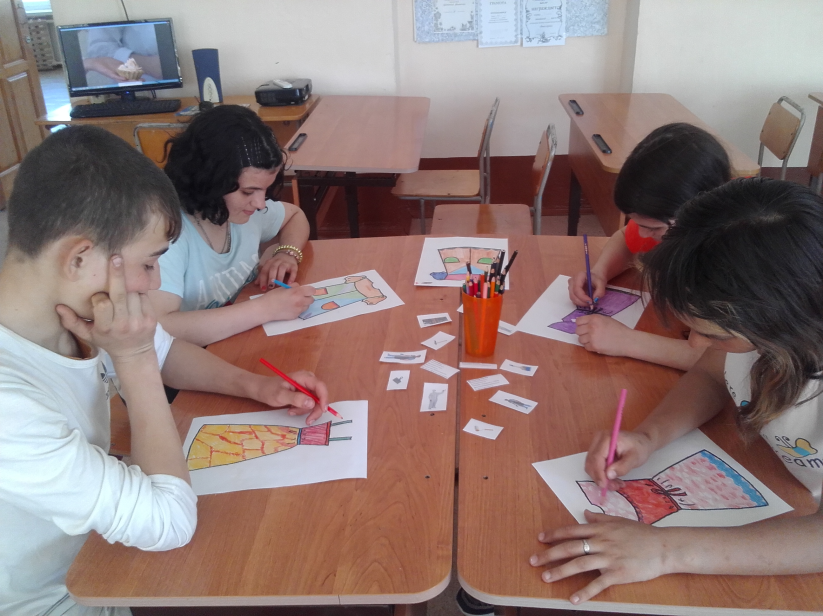 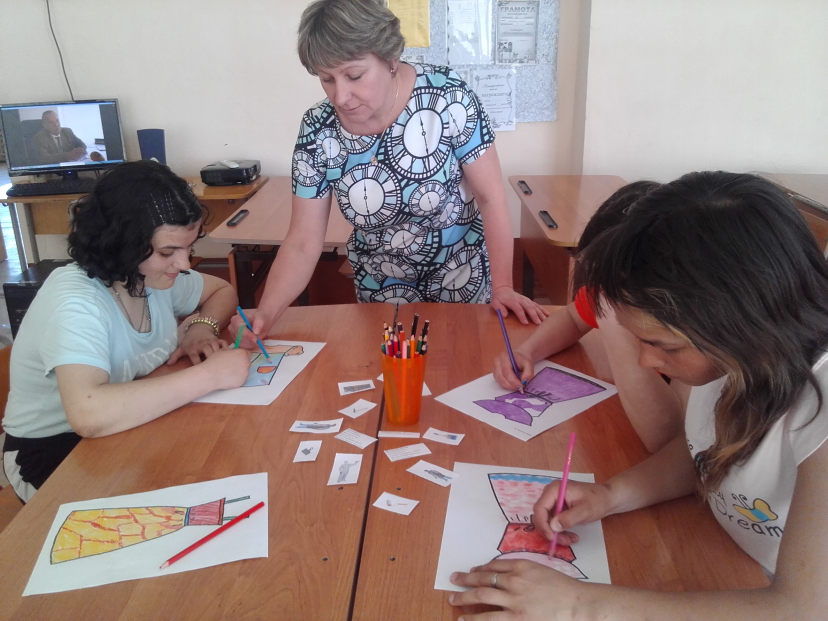 